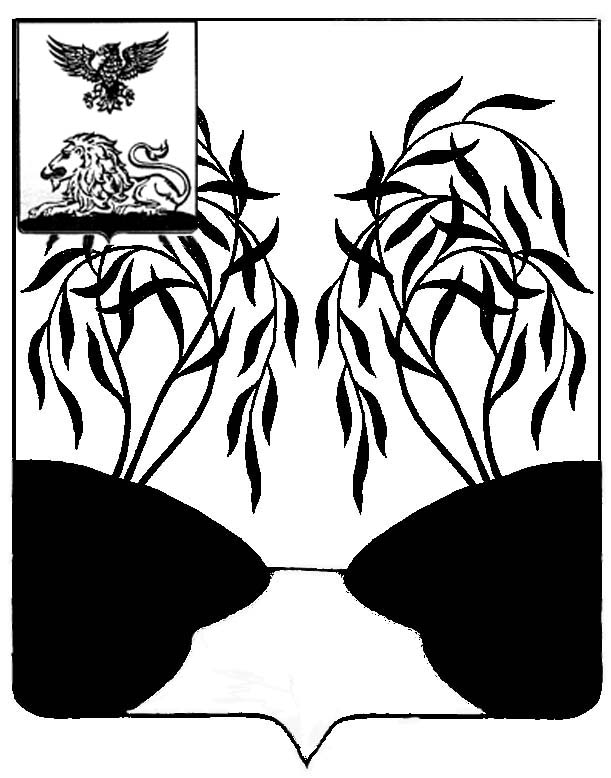 ПОСТАНОВЛЕНИЕАДМИНИСТРАЦИИ ГОРОДСКОГО ПОСЕЛЕНИЯ «ПОСЕЛОК РАКИТНОЕ» РАКИТЯНСКОГО РАЙОНАБЕЛГОРОДСКОЙ ОБЛАСТИРакитное«09»  октября 2023 года		                                                    № 22О внесении изменений в постановление администрации городского поселении «Поселок Ракитное» от 14.12.2015 года №21 В соответствии с федеральными законами от 02.03.2007 года № 25-ФЗ «О муниципальной службе в Российской Федерации», от 25.12.2008 года № 273-ФЗ «О противодействии коррупции», Уставом Ракитянского района, руководствуясь статьей 193 Трудового кодекса РФ  администрация городского поселении  «Поселок Ракитное» п о с т а н о в л я е т: Внести в постановление администрации городского поселении  «Поселок Ракитное»  от 14 декабря 2015 года № 21 «Об утверждении Порядка применения к муниципальным служащим городского поселении  «Поселок Ракитное» взысканий за несоблюдение ограничений и запретов, требований о предотвращении или об урегулировании конфликта интересов и неисполнение обязанностей, установленных законодательством о муниципальной службе и противодействии коррупции» следующие изменения:	- в Порядке применения к муниципальным служащим городского поселении  «Поселок Ракитное»  взысканий за несоблюдение ограничений и запретов, требований о предотвращении или об урегулировании конфликта интересов и неисполнение обязанностей, установленных законодательством о муниципальной службе и противодействии коррупции, утвержденном в пункте 1 вышеназванного постановления:	-  часть 2 дополнить пунктом 2.5 следующего содержания: «2.5. Муниципальный служащий освобождается от ответственности за несоблюдение ограничений и запретов, требований о предотвращении или об урегулировании конфликта интересов и неисполнение обязанностей, установленных Федеральным законом от 02.03.2007 года № 25-ФЗ «О муниципальной службе в Российской Федерации» и другими федеральными законами в целях противодействия коррупции, в случае, если несоблюдение таких ограничений, запретов и требований, а также неисполнение таких обязанностей признается следствием не зависящих от него обстоятельств в порядке, предусмотренном частями 3 - 6 статьи 13 Федерального закона от 25 декабря 2008 года № 273-ФЗ «О противодействии коррупции».».2. Контроль за исполнением настоящего постановления оставляю за собой.Глава администрациигородского поселения «Поселок Ракитное»М.В. Тарасов